RIJEŠI KRIŽALJKU UPISUJUĆI POJMOVE SA SLIKA U KRIŽALJKU I OTKRIJ RIJEŠENJE!Rješenje: 								Jučer, 22.3. bio je Svjetski dan voda.Na web stranici naše škole pronađi zanimljivosti o vodi koje do sada nisi znao/znala.Onu koja te se najviše dojmila – koja ti je najzanimljivija prepiši u bilježnicu.RIJEŠI KRIŽALJKU UPISUJUĆI POJMOVE SA SLIKA U KRIŽALJKU I OTKRIJ RIJEŠENJE!Rješenje: 								Jučer, 22.3. bio je Svjetski dan voda.Na web stranici naše škole pronađi zanimljivosti o vodi koje do sada nisi znao/znala.Onu koja te se najviše dojmila – koja ti je najzanimljivija  prepiši u bilježnicu.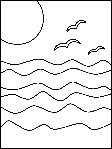 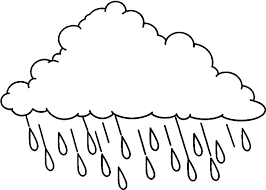 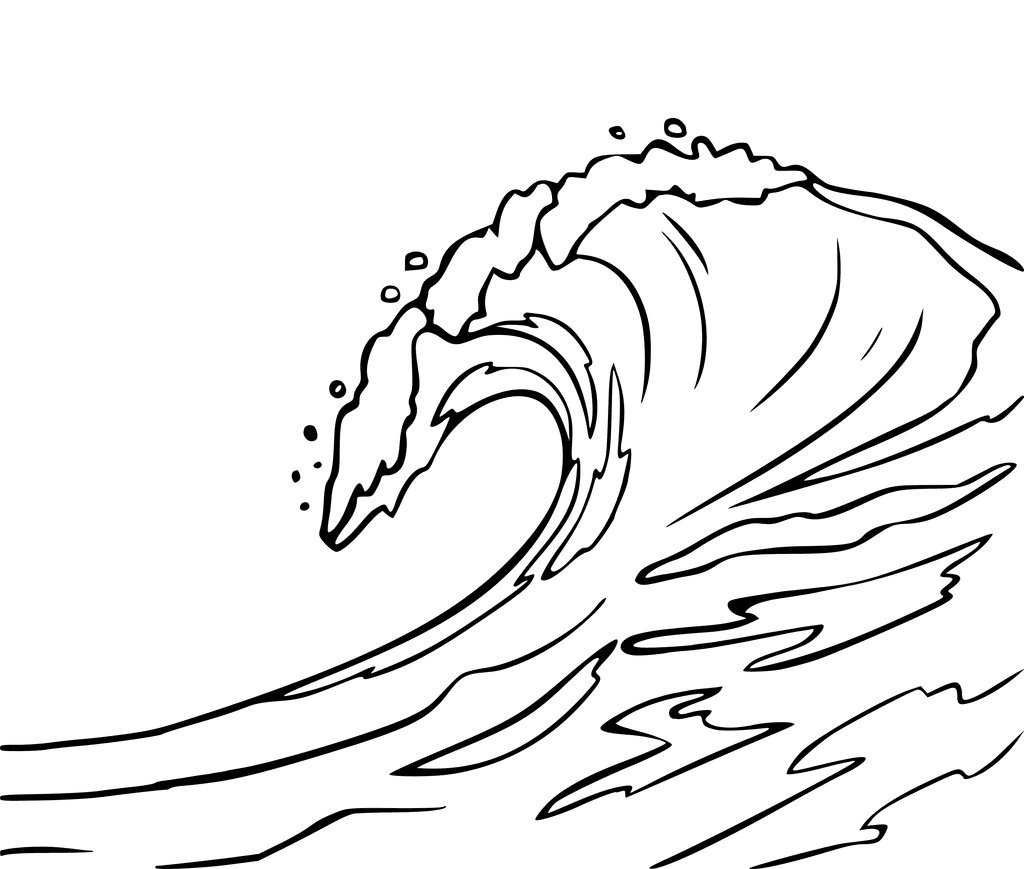 DD